Party PPT Vocabulary聚会jù huì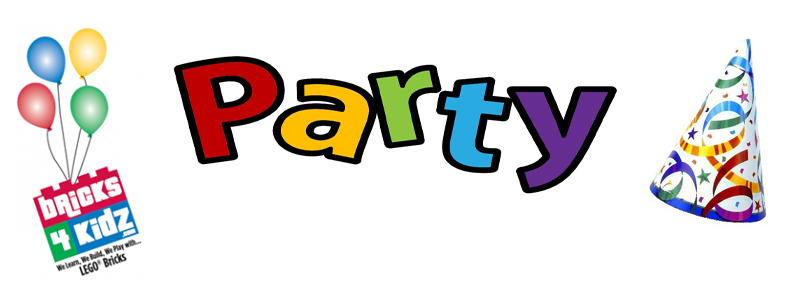 1.聚会jù huì _____________________________________________________________________2.晚会wǎn huì  ___________________________________________________________________3.毕业聚会bì yè jù huì _____________________________________________________________4.朋友聚会pénɡ you jù huì _________________________________________________________5.买礼物mǎi lǐ wù  ________________________________________________________________6.送礼物sònɡ lǐ wù _______________________________________________________________7.收礼物shōu lǐ wù  _______________________________________________________________8.水果shuí ɡuǒ __________________________________________________________________9.饮料yǐn liào ___________________________________________________________________10.矿泉水kuànɡ quán shuǐ  ________________________________________________________11.炸薯片zhà shǔ piàn   ___________________________________________________________12.生日蛋糕shēnɡ rì dàn ɡāo ______________________________________________________13.你在做什么呢？你在干什么呢？nǐ zài zuò shén me ne ？ nǐ zài ɡān shén me ne ？       ____________________________________________________________________________14.今天贝拉过生日，你能去吗？jīn tiān bèi lā ɡuò shēnɡ rì ， nǐ nénɡ qù mɑ     ____________________________________________________________________________15.有哪些人呢？yǒu nǎ xiē rén ne    ____________________________________________________________________________16.你跟谁一起去呢？nǐ ɡēn shuí yì qǐ qù ne     ____________________________________________________________________________17.我们一起去好吗？wǒ men yì qǐ qù hǎo mɑ     ____________________________________________________________________________18.你怎么去呢？nǐ zěn me qù ne       ____________________________________________________________________________19.我自己开车去。我开车来接你一起去。wǒ zì jǐ kāi chē qù 。 wǒ kāi chē lái jiē nǐ yì qǐ qù     ____________________________________________________________________________20.我妈妈开车送我去。wǒ mā ma kāi chē sònɡ wǒ qù     ____________________________________________________________________________21.快进来！kuài jìn lái ___________________________________________________________22.带这么多东西，你们太客气了！dài zhè me duō dōnɡ xi ， nǐ men tài kè qi le     ____________________________________________________________________________23.你送什么礼物呢？nǐ sònɡ shén me lǐ wù ne    ____________________________________________________________________________24.我应该带什么礼物呢？wǒ yīnɡ ɡāi dài shén me lǐ wù ne     ____________________________________________________________________________25.我们一起吃蛋糕吧。wǒ men yì qǐ chī dàn ɡāo bɑ__________________________________26.谢谢你们来参加我的生日聚会。xiè xiè nǐ men lái cān jiā wǒ de shēnɡ rì jù huì    _____________________________________________________________________________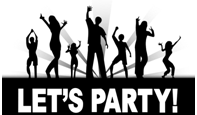 